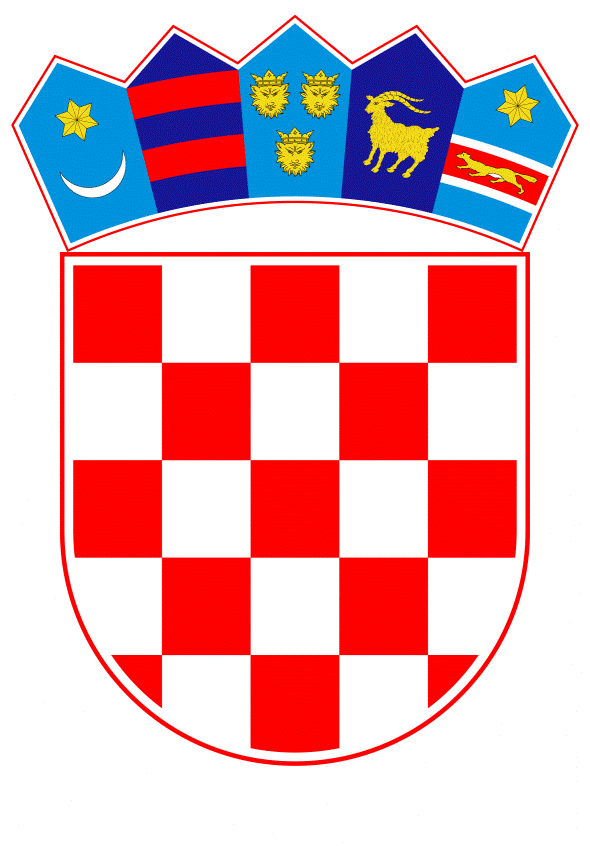 VLADA REPUBLIKE HRVATSKE	Zagreb, 22. ožujka 2023.PREDLAGATELJ:	Ministarstvo financijaPREDMET:	Verifikacija odgovora na zastupničko pitanje Anke Mrak-Taritaš, u vezi s godišnjim financijskim obvezama temeljem Ugovora sa Svetom Stolicom i ugovora s Hrvatskom biskupijskom konferencijomBanski dvori | Trg Sv. Marka 2  | 10000 Zagreb | tel. 01 4569 222 | vlada.gov.hr 1											PRIJEDLOGKLASA: URBROJ:Zagreb, PREDSJEDNIKU HRVATSKOGA SABORA PREDMET:		Zastupničko pitanje Anke Mrak-Taritaš, u vezi s godišnjim financijskim 	obvezama temeljem Ugovora sa Svetom Stolicom i ugovora s Hrvatskom 	biskupijskom konferencijom - odgovor Vlade	Zastupnica u Hrvatskome saboru, Anka Mrak-Taritaš, postavila je, sukladno s člankom 140. Poslovnika Hrvatskoga sabora („Narodne novine“, br. 81/13., 113/16., 69/17., 29/18., 53/20., 119/20. - Odluka Ustavnog suda Republike Hrvatske i 123/20.), zastupničko pitanje u vezi s godišnjim financijskim obvezama temeljem Ugovora sa Svetom Stolicom i ugovora s Hrvatskom biskupijskom konferencijom.	Na navedeno zastupničko pitanje Vlada Republike Hrvatske daje sljedeći odgovor:	Na osnovi Ustava Republike Hrvatske, Hrvatski sabor ratificirao je četiri međunarodna ugovora sa Svetom Stolicom:Zakon o potvrđivanju Ugovora između Svete Stolice i Republike Hrvatske o pravnim 	pitanjima („Narodne novine“ - Međunarodni ugovori, broj 3/97.)Zakon o potvrđivanju Ugovora između Svete Stolice i Republike Hrvatske o 	dušobrižništvu katoličkih vjernika, pripadnika Oružanih snaga i redarstvenih službi 	Republike Hrvatske („Narodne novine“ - Međunarodni ugovori, broj 2/97.) Zakon o potvrđivanju Ugovora između Svete Stolice i Republike Hrvatske o suradnji na 	području odgoja i kulture („Narodne novine“ - Međunarodni ugovori broj 2/97.) i Zakon o potvrđivanju Ugovora između Svete Stolice i Republike Hrvatske o 	gospodarskim pitanjima („Narodne novine“ - Međunarodni ugovori, broj 18/98.).Ugovor o pravnim pitanjima 	S pozicija Ministarstva rada, mirovinskoga sustava, obitelji i socijalne politike isplaćuju se sredstva za dušobrižništvo vjernika katolika koji se nalaze u ustanovama socijalne skrbi te je 2020. godine isplaćen iznos od 815.000,00 kuna, 2021. godine 817.000,00 kuna i 2022. godine 828.000,00 kuna. S pozicija Ministarstva zdravstva isplaćuju se sredstva koja se odnose na duhovnu pomoć u bolnicama te je u 2020., 2021. i 2022. godini isplaćeno 744.000,00 kuna godišnje.	Slijedom provedbe Ugovora o pravnim pitanjima, sklopljen je Ugovor o Caritasu Katoličke Crkve u Republici Hrvatskoj („Narodne novine“, broj 43/22.), kojim je utvrđeno da će sredstva pomoći Hrvatski Caritas namjenski koristiti i usmjeravati za obavljanje karitativne i socijalne djelatnosti čiji su korisnici posebno ranjive i ugrožene skupine ljudi. Prema ovom Ugovoru sredstva su se prvi put isplatila u 2022. godini i to s pozicija Ministarstva rada, mirovinskoga sustava, obitelji i socijalne politike u iznosu od 15.000.000,00 kuna.Ugovor o dušobrižništvu katoličkih vjernika, pripadnika Oružanih snaga i redarstvenih službi Republike Hrvatske 	Za provedbu ovoga Ugovora s pozicija Ministarstva obrane u 2020. godini utrošena su sredstva u iznosu od 7.688.632,00 kuna, u 2021. godini 8.349.764,00 kuna i u 2022. godini 10.550.317,00 kuna, dok je s pozicija Ministarstva unutarnjih poslova u 2020., 2021. i u 2022. godini utrošeno 500.000,00 kuna godišnje.Ugovor o suradnji na području odgoja i kulture	Slijedom Ugovora, na pozicijama Ministarstva znanosti i obrazovanja osiguravaju se sredstva za potporu Hrvatskom katoličkom sveučilištu u Zagrebu te sredstva za plaće i naknade zaposlenika osnovnih i srednjih katoličkih vjerskih škola. Za potporu Hrvatskom katoličkom sveučilištu u 2020. godini isplaćeno je 24.123.209,00 kuna, u 2021. godini 26.643.826,00 kuna te u 2022. godini 29.107.193,00 kuna. Za plaće i naknade zaposlenika osnovnih i srednjih katoličkih vjerskih škola u 2020. godini isplaćeno je 77.967.129,00 kuna, u 2021. godini 89.784.871,00 kuna te u 2022. godini 97.449.741,00 kuna.Ugovor o gospodarskim pitanjima	Slijedom Ugovora o gospodarskim pitanjima iz državnog proračuna se isplaćuju sredstva u visini koja odgovara dvjema prosječnim bruto plaćama pomnoženim s brojem župa Katoličke Crkve u Republici Hrvatskoj. S pozicije Ministarstva financija u 2020. godini isplaćeno je 293.125.325,00 kuna, u 2021. godini 325.884.816,00 kuna te u 2022. godini 342.614.016,00 kuna. Iznimno od obveza i prava iz ovoga Ugovora, u 2020. godini Hrvatska biskupska konferencija se odrekla 20.937.523,00 kuna u cilju doprinosa prevladavanja krize uzrokovane epidemijom koronavirusa.	Ugovorom o gospodarskim pitanjima predviđen je i povrat oduzete imovine pravnim osobama Katoličke Crkve, a naknade za oduzetu imovinu se isplaćuju s pozicije Ministarstva financija te je u 2020. godini isplaćeno 2.905.184,00 kuna, u 2021. godini 2.993.279,00 kuna, a u 2022. godini 2.999.592,00 kuna.Eventualno potrebna dodatna obrazloženja u vezi s pitanjem zastupnice dat će ministar financija dr. sc. Marko Primorac.PREDSJEDNIK      mr.sc. Andrej Plenković